Please indicate students eligible for Young Instrumentalist of the Year consideration PLEASE COMPLETE DECLARATION OVERLEAFBy signing this entry form I agree to adhere to the Festival conditions, the Festival’s Child Safeguarding  Policy , and the new approach to Creating  Safer Festivals for Everyone . I also confirm that all details given are correct and that I give, or have obtained, the necessary consent for the entrants to take part in the Festival. I agree to the Festival holding this data in accordance with its Privacy Policy.Signed (if under 18, Parent/teacher) ……….………..………………………………… Date    ……………………….Entries to : Instrumental  Section Secretary:  Pam Frazer, 206 Percy Road, Whitton, Twickenham, TW2 6JJ.  pam@fra3zer.demon.co.uk      Entries Close : 01/02/2019This form may be downloaded and completed online and submitted by email with  Online Payment which may be made to: Richmond upon Thames Performing Arts Festival, sort code 602203: a/c no. 05016010. (PLEASE ADD REFERENCE APPROPRIATE SECTION)   Unless fees are received, entries will not be accepted.  No telephone or text entries permissible. PLEASE ENCLOSE SAE IF POSTAL NOTIFICATION OF TIMETABLE  REQUIRED. Postal Entries to : Instrumental Section Secretary:  Pam Frazer. 206 Percy Road, Twickenham, TW2 6JJEmail: pam@fra3zer.demon.co.uk  together with a cheque made payable to Richmond upon thames Performing Arts Festival.    Entries Close : 01/02/19 .Richmond upon Thames Performing Arts Festival 2019 – Instrumental Section Teachers’ entriesTeacher NameAddressTelephone no.Email addressPupil NameAgeJan lst 2019Class noWork to be performed (include composer & mvt. If applicable)Time taken(mins)Fee£…..Total Fees£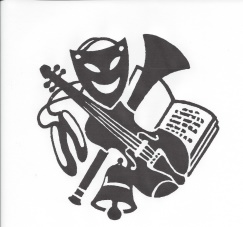 